Пресс-релиз01 октября 2019Льготная пенсия учителям по выслуге летКаждый проведенный урок – это маленькая жизнь, интересная и познавательная, которая проходит на одном дыхании, цель которой – воспитание достойного, прогрессивного поколения.Своего учителя многие помнят всю жизнь, ведь он сопровождает нас со школьной скамьи во взрослую жизнь, помогает узнать новое, раскрыть способности, найти свой путь, тем самым делая нас мудрее и взрослее.В качестве компенсации за свой благородный труд учителя, осуществляющие педагогическую деятельность в образовательных учреждениях, имеют право досрочного выхода на пенсию после приобретения необходимой выслуги лет (специального стажа) независимо от возраста. Минимально необходимый стаж для педагогических работников с 1 января 2019 года не увеличивается и, как и раньше, составляет 25 лет.Сам стаж сохраняется, но исходя из общего увеличения трудоспособного возраста, согласно Закону № 350-ФЗ от 03.10.2018, для данных граждан право выхода на досрочную пенсию повышается на 5 лет, с учетом переходного периода. То есть, дата выхода на пенсию будет исчисляться от даты выработки специального стажа с учетом увеличения общеустановленного пенсионного возраста.Для тех граждан, которые должны выйти на пенсию в 2019-2020 годах с учетом выработанного специального стажа, предусмотрена особая льгота – выход на пенсию на полгода раньше срока, определенного для назначения досрочной страховой пенсии по старости.Рассмотрим несколько примеров. Женщина, которая выработала специальный стаж на 15 октября 2019 года, приобретает право на пенсию 15 апреля 2020 года. Если у школьного учителя на 25 апреля 2020 года будет выработан необходимый стаж, то право на пенсию в таком случае будет определено с 25 октября 2021 года.Определить, в каком году учителям и педагогам можно будет оформить досрочную пенсию в зависимости от года приобретения специального педагогического стажа, можно по таблице, представленной ниже: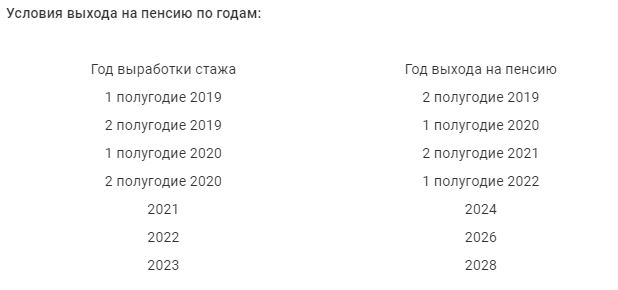 